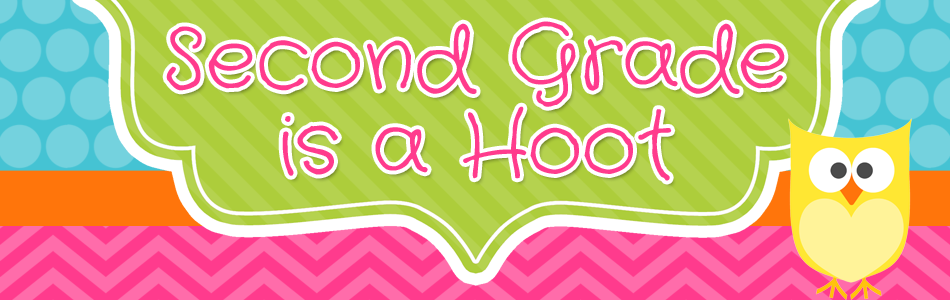 Jennifer OppLoma Linda Academy Elementary10656 Anderson StreetLoma Linda, CA 92354jopp@lla.org Classroom Phone: (909) 796-0161 ext. 1191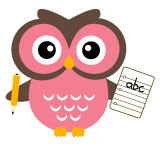 About the TeacherMy name is Jennifer Opp.  I love teaching!  I have enjoyed how God has led me and love the adventure of serving Him. I graduated from La Sierra University with my Bachelors in Liberal Studies and my Masters in Elementary Education.  I was also a student at Loma Linda Academy for junior high and high school (way back in the day ).God is so good!  I praise Him for the opportunity to work in Adventist Education where I can share my faith while teaching students academics and life skills.  I look forward to an amazing year with your students!  Communication	I want to hear from you.  The best way to get in touch is via e-mail – jopp@lla.org.  I check my e-mail numerous times a day.  A call to our classroom will be answered as best we can.  If you leave a message, I’ll get back with you as soon as possible.  If you would like to schedule an appointment just let me know.  After school is the best time to stop by with any questions.  I look forward to working with you in order to make this year a success for your student.WebsiteCheck out our classroom website: Glance at the WeekHomework PolicyImportant DocumentsHelpful InformationAnd so much more!Field Trip Information – THERE WILL BE NO FIELD TRIPS UNTIL AT LEAST JANUARY 2021Chaperones:Your help as parent chaperones is needed and greatly appreciated.All drivers need to complete the driver information form and return it to the office prior to the first field trip (every year).Background checks are due every two years. This takes a minimum of 2 weeks to process.Volunteer Commitment Forms are due every year.Transportation:  Cars will be needed for most of the field trips.Permission Slips:  A separate permission slip for each trip will be sent home prior to the trip.  It will need to be signed and returned by the specified date.Dress: We will wear our snazzy purple field trip t-shirts and pants/shorts of your choice.One Thing to Remember:Siblings are not allowed on field trips at any point.  (This is a LLA policy.)The total cost for field trips/T-shirts this year has already been included in tuition.  Classroom Helpers – if/when we are back on campusParents/Grandparents are always welcome in our classroom to help with:Class partiesField tripsCraft projectsScience experimentsGuest speakersLet me know if you have ideas of how you’d like to helpPlease schedule ahead of time with me so I be ready with projects for you  Second Grade CurriculumBible: SDA EncounterStudents will study God and Biblical demonstrations of His power illustrating His love, care, and concern for us.Students will read the stories directly from God’s word.Reading: Houghton Mifflin Reading California EditionStudents will read stories and practice comprehension, vocabulary, summarizing, questioning, and more.Accelerated Reader (See: Accelerated Reader)Phonics/Spelling:Saxon Phonics/Spelling ProgramTests on FridaysMath: “Big Ideas” – this curriculum is new this year (2020-2021)Concepts covered include: Place valueRegroupingTwo- and three-digit addition and subtractionGeometry (shapes)Fractions (whole, halves, thirds, and fourths)DataTelling timeMoneyMeasurementScience: By Design ScienceStudents will explore Earth & Space Science, The Human Body, Physical Science, and Life Science.A special Science Journal will make Science interactive and exciting!Social Studies: myWorld Social Studies – We Do Our PartMany life skills lessons are integrated into worships and Bible.Handwriting: A Reason for HandwritingStudents will write daily for practice.Accelerated Reading (AR)One of the exciting programs we have here at LLA is Accelerated Reader.  Here are some helpful details:Levels: AR books are color-coded and students will move up to the next level depending on their scores on the STAR testing at the end of every quarter, as long as they average 85% or higher on their quizzes. * Note: The color coding system is different than in first grade.Points: Students earn points by taking quizzes on the computer after they read an AR book.  Each book is leveled and has an assigned point value.  Long books have higher point values.  The points are given based on how many words are in the book.A.R. Books: Each student will bring one to two AR books home each night with them in their AR pocket.  Students need to bring them to school and take them home EVERY day.  The pocket will protect AR books so they don’t get bent or torn inside a backpack.  Without the H.O.M.E. Folder, students will not be allowed to take AR books home.Goals: Each student will have a personalized reading goal based on their reading ability.  More advanced readers will have more challenging AR point goals and readers showing early readiness will have goals they can achieve.  The objective is to encourage students to do their very best.  Quizzes: Students will be given time during the day to take AR quizzes.  The goal is to be ready to take an AR test almost every day.  Reading longer books would be the obvious exception to this goal.  The scores students receive on their quizzes determine how many points they receive.Themes for Social Studies & Science1st Semester:August	My CommunitySeptember	Meeting NeedsOctober	The World Around UsNovember	Celebrating Traditions/Past & PresentDecember	Earth Science2nd Semester:January	Earth ScienceFebruary          The Human BodyMarch		Simple MachinesApril                Plants/AnimalsMay		Our Country *These themes are subject to change.If you have any expertise or materials that would enhance these units, please let me know.  Thanks!Classroom Management – Remote LearningTeacher’s Role:Provide a safe, caring, and engaging blended learning environment for all studentsSee to create special moments and fun social interactionProvide whole-class and small group instructionPost live and/or recorded instruction dailyExpectations for Students:Attendance is requiredBe on timeBe an active learner.  Ask for help when needed.Do your very bestWork in an area free from distractionsBe respectful when learning, speaking, and writing in the chat boxTurn your video off if you go to the bathroomKeep your sound on mute until asked to speakStay in one place during classDo not take pictures or videos of others or the classTurn in assignments on timeParent Roles:Your role as a parent/guardian is to support your child in their educational journey.Set up space in the home for your childFor the youngest learners, provide a schedule and structureCommunicate with the teacher if any assistance is neededMake sure your child meets all class appointments with the teacherAt the start of the school year, you may need to assist your child with accessing the live blended learning instructions until it becomes natural to themAssist your child with accessing the classroom Learning Management System (LMS)Classroom Management – On CampusRules:Come to class prepared with all supplies and homework complete.Keep your hands, feet, and objects to yourself.Listen when others are talking.Share and take turns.Participate in class activities.Follow directions and all school rules.Use kind words.Ms. Opp’s ExpectationsFor Students:Do YOUR personal best workTurn in work on timeFollow school and classroom rulesDo work neatlyWrite your name and number on all papersHand-deliver all papers I send home to your parentsFor Parents:Ensure that your child is doing his/her homeworkPlease support him/her and answer questions as needed, but refrain from doing homework or projects for him/her.Read with your child daily/show interest in their reading.Help your child arrive at school on time.  Communicate with me any way that I can help your child to excel.Pray for me and for your child daily.HomeworkSecond graders should spend about 20 minutes on average a night on homework.  This does not include daily reading time.  Homework comes in four types:Math – Each week, students will have a few pages of math homework.  These pages help them practice the concepts we’re learning in class.Theme-Related Projects – Occasionally, students may have to do theme-related activities to reinforce the Science/Social Studies concepts we learn in class.Reading – students should read a minimum of 30 minutes each day (combination of in class and at home)Unfinished work – any work that is not finished during the school day will go home for homeworkH.O.M.E. (Help Organizing My Education) FolderTravels back and forth from school to home and back each day.Please initial and record the number of minutes read each day on the Behavior/Reading Log Form.Feel free to write me a note on the lined paper.Please find a special place to store graded work at home.  The H.O.M.E. folder should be emptied of “Super-Duper Work” every weekend.Make-up WorkWhen students are absent, it is the student’s responsibility to:Take all missed work home.Turn in the assignments on timeThey have as many days to turn them in as they were absent.  (Example: missed two days = have two days to turn in late work)Parents: Please contact me in advance (within a minimum of 5 days – new LLA policy) if you know that your child will be absent.  Please fill out the PASA form provided by the office.Grading85% - 100% 	E = Excellent70% - 84%	S = Satisfactory69% or below	N = Needs improvement BirthdaysWe love to celebrate birthdays in our classroom!  Here are some helpful guidelines for birthday celebrations:Please e-mail or call to let me know if you plan on sending a special treat to celebrate your child’s birthday.Please send enough treats for the whole class.  There are 26 students in our class.Make it simplePopsicles, cookies, cupcakes, etc.Please do not bring treats with peanuts due to severe allergic reactions.Best time is 12:00 pm (during lunch)No presents, candles, or balloons at school (school policy).                      Please ONLY send party invitations to be passed out in class when ALL students or all of one gender are invited.Thanks for understanding the feelings of second graders. SnacksA good breakfast makes for a great day of learning.  Since breakfast is so early for the students, they may eat a healthy snack during morning recess.Here are some awesome snack ideas:Apples, grapes, or any fresh fruitDried fruitCarrot sticks, celery, peppers, or other veggiesCheese sticksChips, popcorn, or pretzels*NO cookies, candy, or other sweets during this time (school policy).*Water Students are encouraged to bring a water bottle to school with them (all drinking fountains will be closed!)  Staying hydrated is so important! I’ll be issuing a water challenge: drink at least one water bottle a day at school. We’ll be sending the water bottle home each Friday for a good cleaning Let’s have a WONDERFUL year!! 